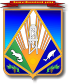 МУНИЦИПАЛЬНОЕ ОБРАЗОВАНИЕХАНТЫ-МАНСИЙСКИЙ РАЙОНХанты-Мансийский автономный округ – ЮграАДМИНИСТРАЦИЯ ХАНТЫ-МАНСИЙСКОГО РАЙОНАП О С Т А Н О В Л Е Н И Еот 00.00.2020                                                                                                № 000г. Ханты-МансийскО внесении изменений в постановлениеадминистрации Ханты-Мансийского района от 17.05.2018 №163 «Об утвержденииадминистративных регламентов предоставления муниципальных услуг в сфере строительства,архитектуры и градостроительной деятельности»В целях приведения в соответствии с Градостроительным кодексом Российской Федерации, Федеральным законом от 27.07.2010 № 210-ФЗ 
«Об организации предоставления государственных и муниципальных услуг», Распоряжением Правительства Российской Федерации от 31.01.2017 № 147-р «О целевых моделях упрощения процедур ведения бизнеса и повышения инвестиционной привлекательности субъектов Российской Федерации»:1. Внести в постановление администрации Ханты-Мансийского района от 17.05.2018 № 163 «Об утверждении административных регламентов предоставления муниципальных услуг в сфере строительства, архитектуры и градостроительной деятельности» следующие изменения:1.1. В приложении 4:1.1.1. Пункт 3 изложить в следующей редакции: «3. Заявителем на получение муниципальной услуги является правообладатель земельного участка, иное лицо в случае, предусмотренном частью 1.1 статьи 57.3 Градостроительного кодекса Российской Федерации, обратившиеся за предоставлением муниципальной услуги (далее – заявитель).От имени заявителя могут выступать лица, уполномоченные на представление интересов заявителя в соответствии с законодательством Российской Федерации.».1.1.2. Пункт 10 дополнить абзацем четвертым следующего содержания: «на официальном сайте уполномоченного органа в сети Интернет http://hmrn.ru/.».1.1.3. Пункт 11 дополнить абзацем третьим следующего содержания: «справочная информация (место нахождения, график работы, справочные телефоны, адрес электронной почты организации, осуществляющей эксплуатацию сетей инженерно-технического обеспечения, участвующей в предоставлении технических условий для подключения (технологического присоединения) планируемого к строительству или реконструкции объекта капитального строительства к сетям инженерно-технического обеспечения – Муниципальное предприятие «ЖЭК – 3»;».1.1.4. Пункт 18 дополнить подпунктом 4 следующего содержания:«4) сведения о правообладателе земельного участка, содержащиеся в Едином государственном реестре недвижимости.».1.1.5. После пункта 18 дополнить пунктом 18.1 следующего содержания:«18.1. Документ, указанный в подпункте 4 пункта 18, заявитель вправе  представить по собственной инициативе.Документ, указанный в подпункте 4 пункта 18 Административного регламента, заявитель может получить, обратившись в Управление Федеральной службы государственной регистрации, кадастра и картографии по Ханты-Мансийскому автономному округу – Югре (способы получения информации о его месте нахождения и графике работы указаны в пункте 10 настоящего Административного регламента).».1.1.6. Пункт 25 дополнить абзацем третьим следующего содержания:«Не допускается отказ в предоставлении муниципальной услуги в случае, если запрос и документы, необходимые для предоставления муниципальной услуги, поданы в соответствии с информацией о сроках и порядке предоставления муниципальной услуги, опубликованной на Едином и региональном порталах, официальном сайте уполномоченного органа.».1.1.7. Пункт 29 изложить в следующей редакции:«29. Заявление, поступившее в адрес департамента посредством направления почтой, Единого или регионального порталов регистрируется специалистом, ответственным за делопроизводство в электронном документообороте в течение 1 рабочего дня с момента поступления в департамент.».1.1.8. Пункт 36 изложить в следующее редакции:«36.  При предоставлении муниципальной услуги в электронной форме заявителю обеспечивается:получение информации о порядке и сроках предоставления муниципальной услуги (в том числе посредством официального сайта уполномоченного органа);запись на прием в департамент, МФЦ для подачи запроса о предоставлении муниципальной услуги;формирование заявления о предоставлении муниципальной услуги;прием и регистрация департаментом заявления и иных документов, необходимых для предоставления муниципальной услуги;получение сведений о ходе выполнения заявления;получение заявителем результата предоставления муниципальной услуги;осуществление оценки качества предоставления муниципальной услуги;досудебное (внесудебное) обжалование решений и действий (бездействий) уполномоченного органа, департамента и его работников, а также МФЦ и его работников.».1.1.9. После пункта 36 дополнить пунктами 36.1 - 36.5 следующего содержания:«36.1. Формирование запроса осуществляется посредством заполнения электронной формы запроса на Едином и региональном порталах без необходимости дополнительной подачи запроса в какой-либо иной форме.На Едином и региональном порталах, официальном сайте уполномоченного органа размещаются образцы заполнения электронной формы заявки.Если на Едином портале заявителю не обеспечивается возможность заполнения электронной формы запроса, то для формирования запроса на Едином портале в порядке, определяемом Министерством связи и массовых коммуникаций Российской Федерации, обеспечивается автоматический переход к заполнению электронной формы указанного запроса на региональном портале.Форматно-логическая проверка сформированного запроса осуществляется после заполнения заявителем каждого из полей электронной формы запроса. При выявлении некорректно заполненного поля электронной формы запроса заявитель уведомляется о характере выявленной ошибки и порядке ее устранения посредством информационного сообщения непосредственно в электронной форме заявки.При формировании запроса обеспечивается:возможность копирования и сохранения запроса;возможность печати на бумажном носителе копии электронной формы запроса;сохранение ранее введенных в электронную форму запроса значений в любой момент по желанию пользователя, в том числе при возникновении ошибок ввода и возврате для повторного ввода значений в электронную форму запроса;заполнение полей электронной формы запроса до начала ввода сведений заявителем с использованием сведений, размещенных в федеральной государственной информационной системе «Единая система идентификации и аутентификации в инфраструктуре, обеспечивающей информационно-технологическое взаимодействие информационных систем, используемых для предоставления государственных и муниципальных услуг в электронной форме», и сведений, опубликованных на Едином и региональном порталах в части, касающейся сведений, отсутствующих в указанной системе;возможность вернуться на любой из этапов заполнения электронной формы запроса без потери ранее введенной информации;возможность доступа заявителя на Едином и региональном порталах к ранее поданным им запросам в течение не менее одного года, а также частично сформированных запросов – в течение не менее 3 месяцев.Сформированный и подписанный запрос направляется в департамент посредством Единого и регионального порталов.Департамент обеспечивает прием документов, необходимых для предоставления муниципальной услуги, и регистрацию запроса без необходимости повторного представления заявителем таких документов на бумажном носителе, если иное не установлено федеральными законами и принимаемыми в соответствии с ними актами Правительства Российской Федерации, законами Ханты-Мансийского автономного округа – Югры и принимаемыми в соответствии с ними актами Правительства Ханты-Мансийского автономного округа – Югры.Предоставление муниципальной услуги начинается с момента приема и регистрации департаментом электронных документов, необходимых для предоставления муниципальной услуги. Заявителю в качестве результата предоставления муниципальной услуги обеспечивается по его выбору возможность получения:электронного документа, подписанного уполномоченным должностным лицом с использованием усиленной квалифицированной электронной подписи;документа на бумажном носителе, подтверждающего содержание электронного документа, направленного уполномоченным органом.При предоставлении муниципальной услуги в электронной форме заявителю направляется:уведомление о приеме и регистрации запроса и иных документов, необходимых для предоставления муниципальной услуги, содержащее сведения о факте приема запроса и документов, необходимых для предоставления муниципальной услуги, и начале процедуры предоставления муниципальной услуги, а также сведения о дате и времени окончания предоставления муниципальной услуги либо мотивированный отказ в приеме запроса и иных документов, необходимых для предоставления муниципальной услуги;уведомление о результатах рассмотрения документов, необходимых для предоставления муниципальной услуги, содержащее сведения о принятии положительного решения о предоставлении муниципальной услуги и возможности получить результат предоставления муниципальной услуги либо мотивированный отказ в предоставлении муниципальной услуги.».1.1.10. Пункт 39 изложить в следующей редакции:«39. Предоставление муниципальной услуги включает в себя выполнение следующих административных процедур:прием и регистрация заявления о предоставлении муниципальной услуги;формирование и направление межведомственных запросов в органы (организации), участвующие в предоставлении муниципальной услуги, получение на них ответов;проверка представленных документов и принятие решения о выдаче градостроительного плана (об отказе в выдаче градостроительного плана);выдача (направление) результата предоставления муниципальной услуги;исправление допущенных опечаток и ошибок в выданных в результате предоставления муниципальной услуги документах.».1.1.11. Абзац тринадцатый пункта 40 изложить в следующей редакции:«Зарегистрированное заявление о предоставлении муниципальной услуги и прилагаемые к нему документы передаются специалисту структурного подразделения в течение 1 рабочего дня с даты его регистрации.». 1.1.12. После пункта 40 дополнить пунктами 40.1 – 40.8 следующего содержания:«Формирование и направление межведомственных запросов в органы (организации), участвующие в предоставлении муниципальной услуги, получение на них ответов  Основанием для начала административной процедуры является поступление зарегистрированного заявления и прилагаемых к нему документов, специалисту структурного подразделения. 40.2. Должностным лицом, ответственным за формирование и направление межведомственных запросов, получение на них ответов, является специалист структурного подразделения.40.3.Содержание административных действий, входящих в состав административной процедуры:проверка представленных документов на соответствие перечню, указанному в пункте 18 настоящего Административного регламента; формирование и направление межведомственных запросов в течение 1 рабочего дня с момента регистрации заявления;получение ответов на межведомственные запросы (продолжительность и (или) максимальный срок выполнения административного действия – в соответствии с Федеральным законом № 210-ФЗ составляет 5 рабочих дней со дня поступления межведомственного запроса в орган (организацию), предоставляющий документ и сведения).40.4.Критерием для принятия решения о формировании и направлении межведомственных запросов является отсутствие документов, предусмотренных подпунктом 4 пункта 18 настоящего Административного регламента.40.5.Максимальный срок выполнения административной процедуры 6 рабочих дней со дня поступления зарегистрированного заявления специалисту структурного подразделения.40.6.Результатом выполнения административной процедуры являются полученные в порядке межведомственного информационного взаимодействия документы, необходимые для предоставления муниципальной услуги.40.7.Способ фиксации результата выполнения административной процедуры: ответ на межведомственный запрос регистрируется в системе электронного документооборота.40.8. Полученные и зарегистрированные в результате межведомственного информационного взаимодействия документы приобщаются к заявлению.».1.1.13. Пункт 41 изложить в следующей редакции:«41. Основанием для начала административной процедуры является поступление зарегистрированного заявления и документов, в том числе полученных в порядке межведомственного информационного взаимодействия.».1.1.14. После пункта 41 дополнить пунктами 41.2 – 41.8 следующего содержания:«41.2. Должностными лицами, ответственными за выполнение административных действий являются:за проверку представленных документов, направление запросов в организации, осуществляющие эксплуатацию сетей инженерно-технического обеспечения, подготовку проекта документа, являющегося результатом предоставления муниципальной услуги, – специалист структурного подразделения;за принятие решения о предоставлении (об отказе в предоставлении) градостроительного плана и подписание документа, являющегося результатом предоставления муниципальной услуги, – руководитель департамента либо лицо, его замещающее;за регистрацию градостроительного плана – специалист структурного подразделения;за регистрацию мотивированного отказа в выдаче градостроительного плана – специалист, ответственный за делопроизводство. 41.3.Содержание административных действий, входящих в состав административной процедуры:проверка представленных документов на соответствие действующему законодательству;направление в организации, осуществляющие эксплуатацию сетей инженерно-технического обеспечения, запроса о предоставлении технических условий для подключения (технологического присоединения) планируемого к строительству или реконструкции объекта капитального строительства к сетям инженерно-технического обеспечения (максимальный срок выполнения административного действия составляет 2 рабочих дня с даты регистрации заявления. Срок представления технических условий составляет 5 рабочих дней с момента регистрации запроса уполномоченного органа. принятие решения о предоставлении (об отказе в предоставлении) градостроительного плана земельного участка;регистрация документа, являющегося результатом предоставления муниципальной услуги.41.4.Критерием принятия решения о предоставлении (об отказе в предоставлении) градостроительного плана является наличие (отсутствие) оснований для отказа в предоставлении муниципальной услуги, предусмотренных пунктом 18 настоящего Административного регламента. 41.5. Максимальный срок выполнения административной процедуры:
подготовка и регистрация градостроительного плана осуществляется в сроки, установленные пунктом 16 настоящего Административного регламента.41.6.Результатом административной процедуры является зарегистрированный градостроительный план земельного участка либо мотивированный отказ в предоставлении градостроительного плана земельного участка.41.7.Способ фиксации результата административной процедуры: градостроительный план земельного участка регистрируется в журнале регистрации выданных градостроительных планов земельных участков;отказ в предоставлении градостроительного плана регистрируется в системе электронного документооборота.41.8.Зарегистрированный документ, являющийся результатом предоставления муниципальной услуги, передается специалисту структурного подразделения для выдачи (направления) заявителю в день регистрации.». 1.1.15. В пункте 42:1.1.15.1. Абзац первый изложить в следующей редакции:«42. Основанием для начала административной процедуры является подписанный и зарегистрированный градостроительный план земельного участка либо отказ в предоставлении градостроительного плана земельного участка.».1.1.15.2. Абзац третий изложить в следующей редакции:«Состав административных действий, входящих в состав административной процедуры, выполняемых ответственным должностным лицом: выдача (направление) заявителю градостроительного плана земельного участка или отказа в выдаче градостроительного плана земельного участка.».1.1.15.3. В абзаце четвертом слово «оформленного» заменить словами «подписанного и зарегистрированного».1.1.15.4. абзац пятый изложить в новой редакции «Результатом выполнения административной процедуры является выдача (направление) заявителю документа, являющегося результатом предоставления муниципальной услуги.».1.2. В приложении 6:1.2.1. После пункта 40 дополнить пунктами 40.1 - 40.5 следующего содержания: «40.1. Формирование запроса осуществляется посредством заполнения электронной формы запроса на Едином и региональном порталах без необходимости дополнительной подачи запроса в какой-либо иной форме.На Едином и региональном порталах, официальном сайте уполномоченного органа размещаются образцы заполнения электронной формы заявки.Если на Едином портале заявителю не обеспечивается возможность заполнения электронной формы запроса, то для формирования запроса на Едином портале в порядке, определяемом Министерством связи и массовых коммуникаций Российской Федерации, обеспечивается автоматический переход к заполнению электронной формы указанного запроса на Региональном портале.Форматно-логическая проверка сформированного запроса осуществляется после заполнения заявителем каждого из полей электронной формы запроса. При выявлении некорректно заполненного поля электронной формы запроса заявитель уведомляется о характере выявленной ошибки и порядке ее устранения посредством информационного сообщения непосредственно в электронной форме заявки.При формировании запроса обеспечивается:возможность копирования и сохранения запроса;возможность печати на бумажном носителе копии электронной формы запроса;сохранение ранее введенных в электронную форму запроса значений в любой момент по желанию пользователя, в том числе при возникновении ошибок ввода и возврате для повторного ввода значений в электронную форму запроса;заполнение полей электронной формы запроса до начала ввода сведений заявителем с использованием сведений, размещенных в федеральной государственной информационной системе «Единая система идентификации и аутентификации в инфраструктуре, обеспечивающей информационно-технологическое взаимодействие информационных систем, используемых для предоставления государственных и муниципальных услуг в электронной форме», и сведений, опубликованных на Едином и региональном порталах в части, касающейся сведений, отсутствующих в указанной системе;возможность вернуться на любой из этапов заполнения электронной формы запроса без потери ранее введенной информации;возможность доступа заявителя на Едином и региональном порталах к ранее поданным им запросам в течение не менее одного года, а также частично сформированных запросов – в течение не менее 3 месяцев.Сформированный и подписанный запрос направляется в департамент посредством Единого и регионального порталов.Департамент обеспечивает прием документов, необходимых для предоставления муниципальной услуги, и регистрацию запроса без необходимости повторного представления заявителем таких документов на бумажном носителе, если иное не установлено федеральными законами и принимаемыми в соответствии с ними актами Правительства Российской Федерации, законами Ханты-Мансийского автономного округа – Югры и принимаемыми в соответствии с ними актами Правительства Ханты-Мансийского автономного округа – Югры.Предоставление муниципальной услуги начинается с момента приема и регистрации департаментом электронных документов, необходимых для предоставления муниципальной услуги. Заявителю в качестве результата предоставления муниципальной услуги обеспечивается по его выбору возможность получения:электронного документа, подписанного уполномоченным должностным лицом с использованием усиленной квалифицированной электронной подписи;документа на бумажном носителе, подтверждающего содержание электронного документа, направленного уполномоченным органом.При предоставлении муниципальной услуги в электронной форме заявителю направляется:уведомление о приеме и регистрации запроса и иных документов, необходимых для предоставления муниципальной услуги, содержащее сведения о факте приема запроса и документов, необходимых для предоставления муниципальной услуги, и начале процедуры предоставления муниципальной услуги, а также сведения о дате и времени окончания предоставления муниципальной услуги либо мотивированный отказ в приеме запроса и иных документов, необходимых для предоставления муниципальной услуги;уведомление о результатах рассмотрения документов, необходимых для предоставления муниципальной услуги, содержащее сведения о принятии положительного решения о предоставлении муниципальной услуги и возможности получить результат предоставления муниципальной услуги либо мотивированный отказ в предоставлении муниципальной услуги.».	2. Опубликовать (обнародовать) настоящее постановление в газете «Наш район», в официальном сетевом издании «Наш район Ханты-Мансийский», разместить на официальном сайте администрации Ханты-Мансийского района. 3. Настоящее постановление вступает в силу после официального опубликования (обнародования).4. Контроль за выполнением постановления возложить на заместителя главы Ханты-Мансийского района, директора департамента строительства, архитектуры и ЖКХ.Глава Ханты-Мансийского района                                              К.Р.Минулин